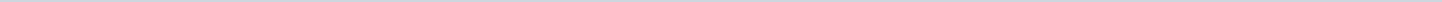 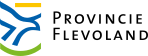 Provincie FlevolandAangemaakt op:Provincie Flevoland29-03-2024 15:39Moties23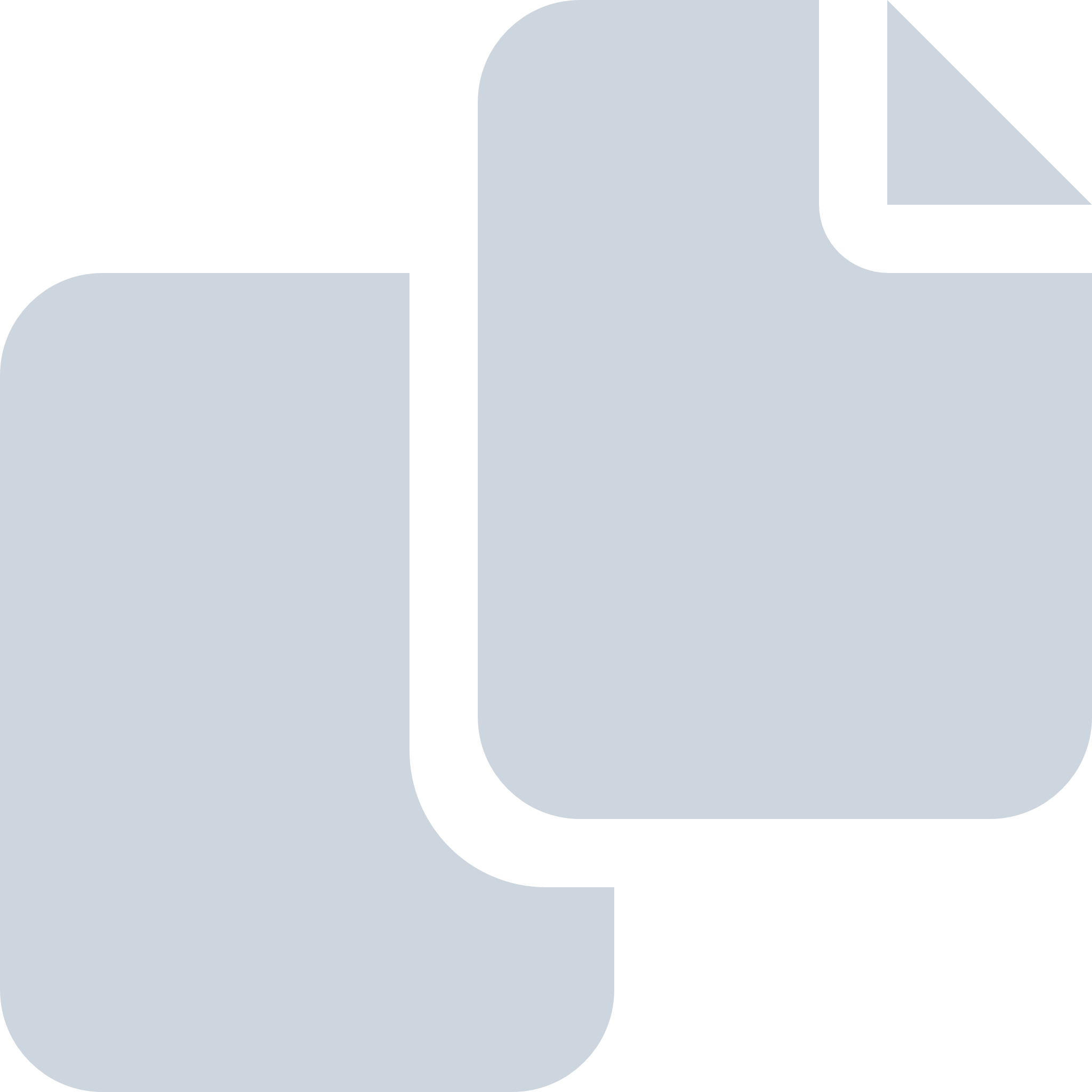 Periode: mei 2020#Naam van documentPub. datumInfo1.Motie 23 (vreemd) - Verworpen - GroenLinks, CDA, PvdA, DENK, PvdD, D66, SP, ChristenUnie - Opvang alleenstaande kinderen kamp Moria27-05-2020PDF,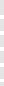 1,13 MB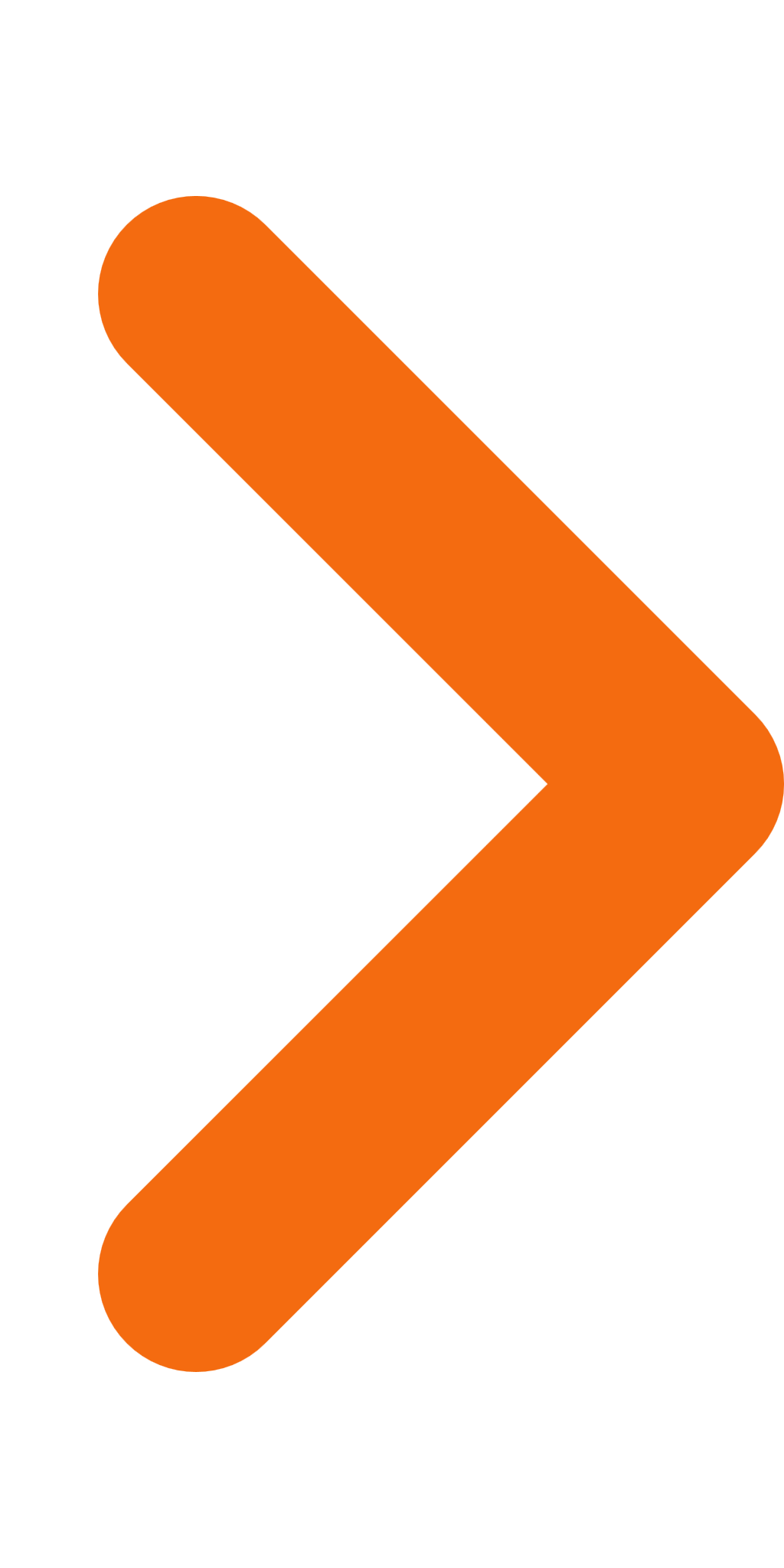 2.Motie 22 - Verworpen - Forum voor Democratie - Tijdelijk stopzetten aanbesteding laadinfrastructuur Lelystad27-05-2020PDF,1,32 MB3.Motie 21 - Verworpen - Forum voor Democrtaie - Spreekt zorgen uit over mogelijke onrechtmatigheden geconstateerd bij de inschrijving van Keolis op de aanbesteding IJssel-Vecht27-05-2020PDF,1,31 MB4.Motie 20 - Aangenomen - SGP, Forum voor Democratie, 50PLUS, VVD, PVV - Zon op dak - zon op land27-05-2020PDF,1,03 MB5.Motie 19 - Verworpen - 50PLUS, Forum voor Democratie - RES bod Flevoland27-05-2020PDF,1,33 MB6.Motie 18 - Aangenomen - GroenLinks, ChristenUnie - Flevolandse Potentie27-05-2020PDF,1.020,21 KB7.Motie 17 - Aangenomen - GroenLinks, PvdA, D66, CDA, ChristenUnie - Participatie voor iedereen27-05-2020PDF,1,33 MB8.Motie 16 - Verworpen - Forum voor Democratie - Reken energieopwekking door biomassa uit houtkap niet mee in de RES prestatie27-05-2020PDF,1.008,58 KB9.Motie 15 - Verworpen -  Forum voor Democratie - Duizenden banen voor de Flevolanders27-05-2020PDF,1.022,86 KB10.Motie 14 - Verworpen - Forum voor Democratie - Flevoland blijft met de voorgestelde energietransitie afhankelijk van conventionele energiebronnen27-05-2020PDF,1,01 MB11.Motie 13 - Verworpen - Forum voor Democratie - Draagvlakmeting energietransitie en onderzoek deelonderwerpen27-05-2020PDF,1,03 MB12.Motie 12 - Verworpen - PvdD - Meer (beschuttings)ruimte grote grazers in de Oostvaardersplassen27-05-2020PDF,1,11 MB13.Motie 11 - Verworpen - PVV, Forum voor Democratie, 50PLUS - Onderzoek Heckrunderen27-05-2020PDF,1,57 MB14.Motie 10 - Verworpen - Forum voor Democratie - Versnellen vergunningverlening voor Flevolandse ondernemers27-05-2020PDF,981,62 KB15.Motie 9 - Verworpen  - Forum voor Democratie - Zoekgebieden tijdelijke ombuiging uitgaven ten behoeve van Flevolandse economie27-05-2020PDF,1,00 MB16.Motie 8 - Verworpen - PvdD - Bouwen aan de Flevolandse ecologische reserves27-05-2020PDF,1,09 MB17.Motie 7 (vreemd) - Ingetrokken - GroenLinks, CDA, PvdA, DENK, PvdD, D66, SP, ChristenUnie - Opvang alleenstaande kinderen kamp Moria27-05-2020PDF,1,16 MB18.Motie 6 (vreemd) - Aangenomen - VVD, GroenLinks, PvdA, D66, CDA, ChristenUnie - Corona fonds Flevoland27-05-2020PDF,1,17 MB19.Motie 5 - Aangenomen - Forum voor Democratie, 50PLUS, ChristenUnie, GO, SGP, PVV, CDA - Start lobby voor herintroductie pulskorvisserij27-05-2020PDF,1,21 MB20.Motie 4 (vreemd) - Aangenomen  - Forum voor Democratie - Flevolands water over Flevolandse akkers27-05-2020PDF,1,46 MB21.Motie 3 (vreemd) - Aangenomen - SP, 50PLUS, Forum voor Democratie - Stop de verhuurdersheffing27-05-2020PDF,1,09 MB22.Motie 2 (vreemd) - Verworpen - Forum voor Democratie - Windturbines zijn niet in het belang van de Flevolanders27-05-2020PDF,1,02 MB23.Motie 1 (vreemd)  - Ingetrokken - Forum voor Democratie, PvdD - onderbouwen werkgelegenheidscijfers opening Lelystad Airport27-05-2020PDF,1,10 MB